Equality and Diversity Monitoring Form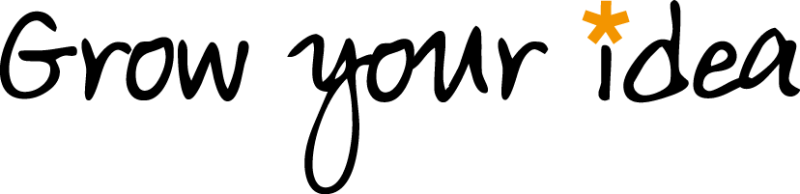 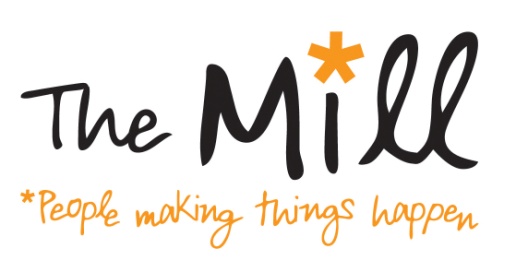 This information will be separated from you application and treated anonymously. Please bold or highlight the relevant boxes.Gender:   If you prefer to use your own term, please specify here:Are you married or in a civil partnership? Age:	What is your ethnicity?Ethnic origin is not about nationality, place of birth or citizenship. It is about the group to which you perceive you belong. WhiteAny other white background, please specify here:  Mixed/multiple ethnic groupsAny other mixed background, please write in:    Asian/Asian BritishAny other Asian background, please write in:  		Black/ African/ Caribbean/ Black BritishAny other Black/African/Caribbean background, please write in:   Other ethnic groupAny other ethnic group, please write in:   		ManWomanNon-binaryPrefer not to sayYes NoPrefer not to say16-2425-2930-3435-3940-4445-4950-5455-5960-6465+Prefer not to sayPrefer not to sayEnglishWelshScottishNorthern IrishIrishBritishGypsy or Irish TravellerPrefer not to sayWhite and Black Caribbean	 White and Black AfricanWhite and AsianPrefer not to say    Indian      Pakistani        Bangladeshi   Chinese     Prefer not to sayAfrican      Caribbean     Prefer not to say    ArabPrefer not to say     